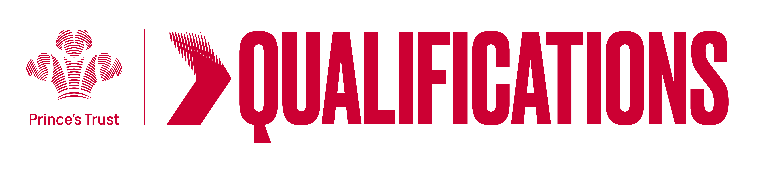 Tracking sheet –	Teamwork SkillsThe aim of this unit is to help the learner develop team working skills by understanding the roles and ways of working within a team to achieve a shared goal. Learners will have the opportunities to experience working as part of a team to practice teamworking skills.   Level 2Learner name						Centre name			To do this you mustEvidence locationUnderstand the characteristics of an effective teamUnderstand the characteristics of an effective teamState advantages of working as a teamState problems of working as a teamExplain why appropriate communication is important for team workingDescribe individual behaviours that are important when working in a teamExplain the role of a team leaderBe able to take part in team activitiesBe able to take part in team activitiesGive examples of activities you have participated in as a team memberBe able to learn from experiences of teamwork to improve own performanceBe able to learn from experiences of teamwork to improve own performanceDescribe the contributions you made during teamwork activitiesObtain feedback on your own teamwork skillsGive examples of how the team worked well togetherExplain how being part of a team provides opportunities for personal developmentGive examples of teamwork skills you want to developExplain what skills you could bring to the role of a team leaderAssessor feedbackAssessor feedbackAssessor declaration I confirm that the details above are correct, that the evidence submitted is the learner’s own work and that the learner meets all the requirements for the unit:Assessor declaration I confirm that the details above are correct, that the evidence submitted is the learner’s own work and that the learner meets all the requirements for the unit:Learner Name                                                                  Assessor Name      Learner Signature                                                            Assessor SignatureDate                                                                                  Date        Learner Name                                                                  Assessor Name      Learner Signature                                                            Assessor SignatureDate                                                                                  Date        